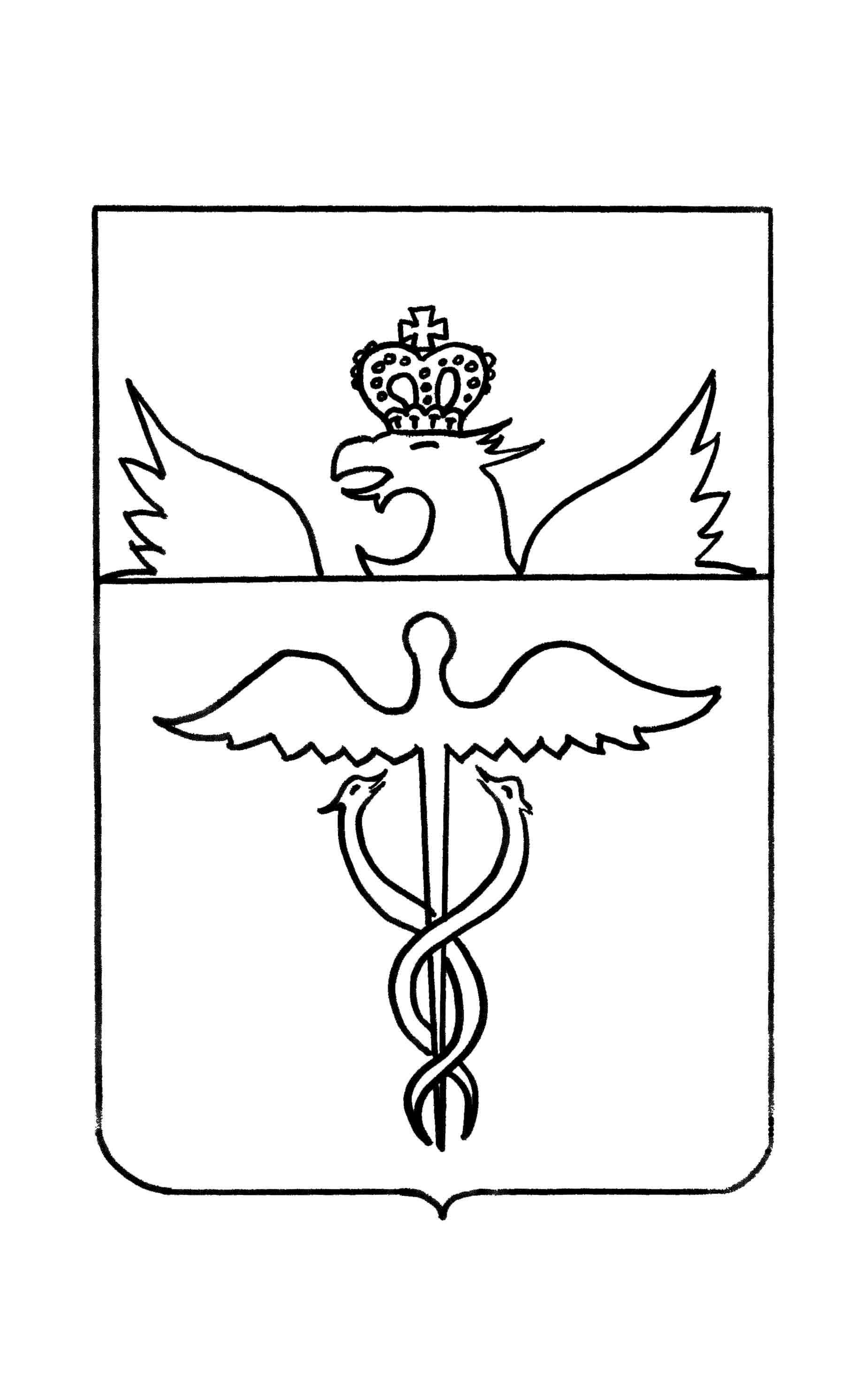 Совет  народных депутатов Гвазденского   сельского поселенияБутурлиновского муниципального районаВоронежской областиРЕШЕНИЕот  06.02.2023  года   № 24с. ГваздаОб отчете главы Гвазденского сельского поселения Бутурлиновского муниципального района Воронежской области о результатах своей деятельности и деятельности администрации Гвазденского   сельского  поселения Бутурлиновского муниципального района Воронежской области за 2022 годВ соответствии с пунктом 6.1. статьи 37 Федерального закона РФ от 06 октября 2003 г. № 131-ФЗ «Об общих принципах организации местного самоуправления в Российской Федерации», пунктом 8 статьи 34  Устава Гвазденского  сельского поселения Бутурлиновского муниципального района Воронежской области, заслушав и обсудив отчет главы Гвазденского  сельского поселения Бутурлиновского муниципального района Воронежской области Богдановой Людмилы Михайловны о результатах своей деятельности и деятельности администрации Гвазденского  сельского поселения Бутурлиновского муниципального района Воронежской области за 2022 год, Совет народных депутатов  Гвазденского  сельского поселения Бутурлиновского муниципального района Воронежской областиРЕШИЛ:1. Отчет главы Гвазденского  сельского поселения Бутурлиновского муниципального района Воронежской области о результатах своей деятельности и деятельности администрации Гвазденского  сельского поселения Бутурлиновского муниципального района Воронежской области за 2022 год утвердить.2. Работу главы Гвазденского сельского поселения Бутурлиновского муниципального района Воронежской области и работу администрации Гвазденского сельского поселения Бутурлиновского муниципального района Воронежской области в 2022 году признать удовлетворительной  3. Настоящее решение вступает в силу с момента принятия.Глава Гвазденского  сельского  поселения                              Л.М.БогдановаПредседатель Совета народных депутатов Гвазденского  сельского поселения                                             В.Г.МатюнинПриложение к решению Совета народных депутатовГвазденского сельского поселенияот 06.02.2023 №24Отчет главы Гвазденского сельского поселения о проделанной работе в 2022 году.В состав Гвазденского сельского  поселения  входит один населенный пункт село Гвазда.Общая площадь земель в границах поселения  -17900га.    Численность населения составляет   2048 человек. Из нихтрудоспособного населения – 1134 чел., пенсионеров – 603 чел.,   детей - 311 чел.В течение 2022 года:В Гвазденском сельском поселении отсыпано щебнем 1700метров дорог местного значения по улицам:  Ивана Бочарникова, Пионерская, Новая, Садовая. Установлены дорожные знаки на перекрёстках дорог местного значения по улицам Кузнечная, Фрунзе, Дружба, Калинина  в соответствии с предписанием прокуратуры Бутурлиновского района.Проведен текущий ремонт моста по улице Садовая.За счет средств гранта реализован проект ТОС «Малая Родина»: на детской площадке по ул. Фрунзе установлено дополнительное игровое оборудование, светодиодные фонари уличного освещения на солнечных батареях и обустроены пешеходные дорожки.За счет средств гранта, полученного по результатом конкурса АНО «Образ будущего» и средств местного бюджета ТОС «Белые росы» реализован проект по обустройству уличного освещения: установлены 102 светодиодных фонаря уличного освещения на улицах Центральная, Ивана Бочарникова, Гоголя, Молодежная.В течение года проводились работы по ремонту и замене существующих фонарей уличного освещения за счет средств бюджета поселения.В 2022 году администрация Гвазденского сельского поселения проведены работы по ограждения территории кладбища по ул. Пионерская села Гвазда в рамках реализации проекта по поддержке местных инициатив за счет средств областного бюджета, бюджета поселения и внебюджетных источников.В течение года проводились работы по очистке территории поселения от сорной растительности, грейдирование дорог местного значения, очистка дорог и тротуаров от снега в зимний период.Доходы бюджета Гвазденского сельского поселения за 2022 год составили15 946 тыс. руб., из них собственные налоговые и неналоговые доходы: 3 406 тыс. руб, дотации из вышестоящих бюджетов: 830 тыс. руб., субсидии: 746 тыс. руб., иные межбюджетные трансферты: 10 756 тыс. руб., субвенции (обеспечение работы ВУР): 99 тыс. руб., прочие безвозмездные поступления: 109 тыс. руб. Таким образом, бюджет Гвазденского сельского поселения является дотационным, собственные доходы составляют пятую часть бюджета. Проблемными вопросами в поселении являются:- обустройство площадок накопления ТКО;- недоимка по имущественным налогам;- ремонт и модернизация уличного освещения;- ремонт дорог местного значения.